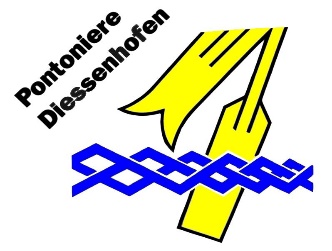 www.pontonierediessenhofen.chMedienmitteilungChnüppu Cup in WorblaufenVergangenen Sonntag brachen die Pontoniere von Diessenhofen nach Worblaufen auf, um am jährlichen Chnüppu Cup teilzunehmen. Es wurden Hervorragende Ränge erzielt.Vergangenen Sonntag trafen sich die Pontoniere Diessenhofen in Worblaufen um in den Disziplinen Einzelschnüren und Gruppenschnüren teilzunehmen. Die Teilnehmer müssen auf einem Parkour an verschiedenen Etappen mit Spanntauen und Schnürleinen solide Vorrichtungen erbauen, bei denen nicht nur die benötigte Zeit sondern auch die übrige Länge der verwendeten Seile sowie die Knoten selbst auf ihre Genauigkeit überprüft und bewertet werden. Die acht Teilnehmer von Diessenhofen konnten diese Parcours bei sonnigem Wetter absolvieren und hervorragende Leistungen erbringen.Beim Einzelschnüren, wo jeder Teilnehmer auf sich allein gestellt einen Parkour absolviert, konnten sich in der Kategorie D Peter Abegg durch seine Exaktheit den ausgezeichneten zweiten Rang sichern. Anschliessend auf dem Podest folgte Armin Rogg, der den hervorragenden dritten Rang besetzte.Das Gruppenschnüren, beidem drei Teilnehmer zusammenarbeiteten, sicherten sich Armin Rogg, Tobias Brunner und Peter Abegg den Sieg. Doch damit nicht genug, denn die zweite Gruppe, bestehend aus Stefan Monhart, Flavio Ott und Patrick Rogg, platzierte sich auf dem dritten Rang.Die Diessenhofer Pontoniere gratulieren den Teilnehmern zu diesen Glanzleistungen und bedanken sich.Grosses RheinfestAuch dieses Jahr findet das sehr beliebte Rheinfest am 14. Juli und 15. Juli auf dem lauschigen Festplatz direkt am Ufer des Rheines statt. Für Top-Musik und Unterhaltung sowie kulinarische Leckerbissen wird auch dieses Jahr gesorgt sein.Das Fussball WM-Final wird live auf Grossleinwand übertragen.Die Pontoniere Diessenhofen zählen rund 80 Aktivmitglieder, 50 Jungpontoniere und 300 Passivmitglieder. Der Verein bezweckt in erster Linie die Pflege und Förderung des Wasserfahrens als Wassersport. Dieses Ziel soll erreicht werden durch regelmässige zielgerichtete Trainings, die Teilnahme an den schweizerischen Pontonierwettkämpfen, der Nachwuchsförderung anlässlich von Jungpontonierkursen, Talfahrten und anderen Aktivitäten zugunsten der Öffentlichkeit. Im Jahr 2007 haben die Pontoniere Diessenhofen aus Anlass ihres 100jährigen Jubiläums das 36. Eidgenössische Pontonierwettfahren organisiert. Mit einer Wettkampfübung, welche sowohl technisch als auch konditionell hohe Ansprüche setzte, ernteten die Organisatoren von vielen Wettkämpfern nur Lob. Aber auch das viertägige Fest der Superlative ist sowohl bei manchem Pontonier als auch bei vielen Einwohnern der Region in bleibender Erinnerung.Diessenhofen, 29. Mai 2018	Pontoniere DiessenhofenFür weitere Auskünfte:Andreas Hanhart	Stefan Monhart	Lenard ZimmermannPräsident	Jungpontonierleiter	PressechefTel. 052 654 17 47	Tel. 079 724 40 10	Tel. 078 973 66 09www.pontonierediessenhofen.chTermine:2./3. Juni Sektionswettfahren in Mellingen, 9./10. Juni Einzelwettfahren in Aarwangen, 29. Juni bis 1. Juli Eidgenössisches Wettfahren in Bremgarten, 14./15. Juli Rheinfest, 1. August Bundesfeier am Rhein, 16. September Saison-Schlussfahrt nach Hemishofen mit anschliessender Talfahrt, 23. September Jungpontonierprüfung, 29. September Schiffe Putzen und Rückschub, 25. Oktober Herbstversammlung, 1. November beginn Winterturnen, 17. November Depot putzen, 29. Dezember Bäume schneiden, 25. Januar 2019 112. Generalversammlung